 Application of Secondary Consent 
SATISFACTION OF A PLANNING PERMIT CONDITION 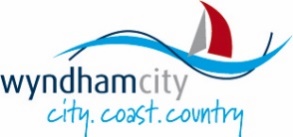 Applicant Details Name………….…………..……….…..…………..…………..…………..…………..…………..…………..…………..……….…..….…….…………Postal Address.…………………………..…………..…………..…………...…………..……..…………………...………….………..…..…………………….…………..…………..…………..…………..…………..…………..…………..…………..…………..……..….………….…………..…………………….…………..…………..…………..…………..…………..…………..…………..…………..…………..……..….………….…………..…………Contact telephone number ……………..……………..…………..…………..…………..…………..……..….………….……….…..…………Subject Land and Original Permit Details Address of subject land ………..…………..…………..…………..…………..…………..…………..…………..……….…..….…….…………Planning Permit Number (e.g. WYP1234/05) …………....……...…………..……..…………………...………….………..…..…………Plan / Reports submitted for endorsement  Amended plans in accordance with Condition 1. Landscape Plans in accordance with Condition ___ Drainage Plans in accordance with Condition ___ - Refer to Engineering Other ……….…....……...…………..……..…………...……………. in accordance with condition …………....……...………….Other comments / information. ………….…………..…………..…………..…………..…………..…………..…………..…………..…………..……..….………….…………..……….………….…………..…………..…………..…………..…………..…………..…………..…………..…………..……..….………….…………..……….………….…………..…………..…………..…………..…………..…………..…………..…………..…………..……..….………….…………..……….I confirm that the plans hereby submitted fully accord with the requirements of the Condition(s). Please submit this form via email with any accompanying documents or payments to: mail@wyndham.vic.gov.auSignature Date 